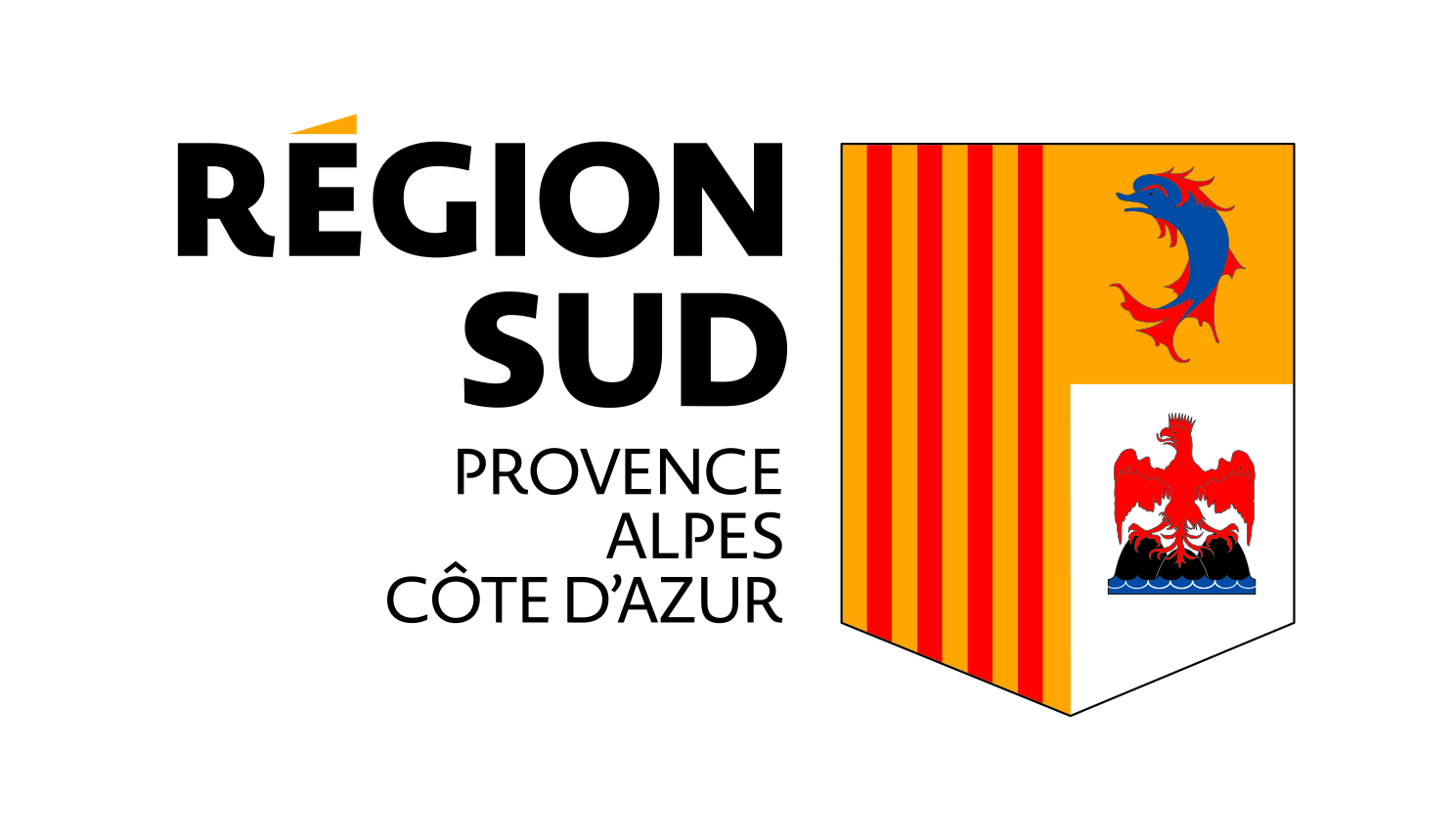 Malgré le contexte lié à la pandémie de la COVID, La Région Provence-Alpes-Côte d’Azur souhaite maintenir son soutien aux mobilités à l’international de ses étudiants, effectuer une mobilité étant facteur d’une meilleure insertion professionnelle. C’est pourquoi elle a décidé de soutenir la mobilité internationale des étudiants effectuant des stages à l’étranger par la mise en place du programme régional d’aide à la mobilité étudiante – stage (PRAME). En effet, la réalisation d’un stage à l’étranger au cours d’un cursus de formation est tout particulièrement valorisable lors de la recherche d’un premier emploi (acquisitions de techniques spécifiques au pays d’accueil, culture d’entreprise différente, maîtrise d’une langue étrangère, autonomie …). C’est dans ce cadre que s’inscrit le Programme Régional d’Aide à la Mobilité Etudiante (PRAME) 2021-2022. Ce dispositif a pour objectif de faciliter la réalisation de stages à l’étranger pour les étudiants inscrits dans les établissements d’enseignement supérieur public ou privé de la région. Un des volets de ce programme est consacré aux étudiants inscrits dans certaines filières de BTS.Critères conditionnant l’attribution d’une bourse de stage aux étudiants :Conditions de participation :Le présent appel à manifestation d’intérêt concerne l’année universitaire 2021-2022 et s’adresse aux établissements d’enseignement supérieurs de la région Provence-Alpes-Côte d’Azur dotés des Sections de Techniciens Supérieurs mentionnées ci-dessous. Il s’agit ici pour ceux-ci de manifester leur volonté de participer à ce programme.Une convention sera passée entre la Région et chaque établissement. Cette convention aura pour objet de déterminer les modalités d’attribution et de suivi de l’aide régionale à la mobilité internationale au bénéfice des étudiants inscrits dans cet établissement. Elle précisera également les modalités d’implication des établissements et de la Région dans la conduite d’une réflexion sur la valorisation d’un stage à l’international en vue d’une meilleure insertion professionnelle. Seules les sections pour lesquelles un stage à l’étranger est obligatoire ou recommandé sont éligibles. Il s’agit donc des sections :Soutien à l’action managérialeCommerce International Management en hôtellerie et restaurationTourismeManagement commercial et opérationnelGestion des transports et logistique associéeNégociation et digitalisation de la relation clientServices informatiques aux organisationsPar ailleurs, les candidatures des établissements préparant au BTS Design de mode, textile et environnement et au BTS gestion de la PME seront également étudiées en raison de leur forte mobilisation à l’international.Par ailleurs, pour l’année universitaire 2021-2022, il sera possible pour les étudiants préparant un brevet de technicien supérieur dans toute autre filière et inscrit dans un établissement d’enseignement supérieur régional de demander une bourse PRAME BTS directement auprès des services régionaux. Dans ce cas, les candidatures ne seront pas soumises à un conventionnement avec l’établissement d’envoi. Aucune candidature directe ne sera recevable pour les filières « éligibles » mentionnées précédemment. L'étudiant doit être âgé de moins de trente ans, être inscrit dans une Section de Technicien Supérieur éligible au dispositif, dans un établissement d’enseignement supérieur de la région Provence-Alpes-Côte d'Azur de la Région.La période de stage doit est intégrée dans le cursus de formation et se dérouler entre le 1er septembre 2021 et le 30 septembre 2022. Elle doit être effectuée dans des structures situées à l’étranger. Tout pays est éligible au PRAME BTS exception faite de la France, des territoires français d’outre-mer, d’Andorre et de Monaco.Les étudiants de nationalité étrangère ne peuvent bénéficier d’une bourse PRAME BTS pour effectuer un stage dans le pays dont ils ont la nationalité.L’attribution des bourses de stage s’effectuera notamment sur critères sociaux (le quotient familial de l’étudiant ne devant pas excéder 24 000 €) et dans la limite du budget dédié à ce dispositif.Sont inéligibles au PRAME BTS :  les étudiants bénéficiaires d’une allocation Erasmus ; les étudiants domiciliés fiscalement hors de la région Provence-Alpes-Côte d’Azur pouvant prétendre à une aide à la mobilité internationale de leur région d’origine ; les étudiants pouvant prétendre à toute autre aide à la mobilité internationale. Toutefois, les situations particulières pourront être examinées lors des sélections des candidatures.Critères conditionnant l’attribution d’une bourse de stage aux étudiants :Calendrier et contactsSi votre établissement souhaite participer à ce programme merci de remplir la « manifestation d’intérêt » ci-jointe et la retourner avant le :Vendredi 16 avril 2021Par courrier à :Direction de l’Attractivité, du Rayonnement International et de l’Innovation (DARII)Service Rayonnement International (SRI)Hôtel de la Région, 27 Place Jules Guesde,13481 MARSEILLE CEDEX 20Par e-mail  à :   imars@maregionsud.frETPOUR L’ACADEMIE D’AIX-MARSEILLE :Monsieur Christophe GARGOTDélégué Académique aux Relations Européennes, Internationales et à la CoopérationRectorat de l'Académie d'Aix-Marseille1, place Lucien Paye13621 AIX -EN-PROVENCE 01e-mail :    ce.dareic@ac-aix-marseille.frPOUR L’ACADEMIE DE NICE :Madame Cécilia GOLOBOFFDélégué Académique aux Relations Européennes, Internationales et à la CoopérationRectorat de l'Académie de Nice53 avenue Cap de Croix06181 NICE cedexe-mail : cecilia.goloboff@ac-nice.frPour toute question relative à cet appel à manifestation d‘intérêt vous pouvez contacter Isabelle Mars : 04.91.57.54.44 /07.62.23.39.50 ou imars@maregionsud.fr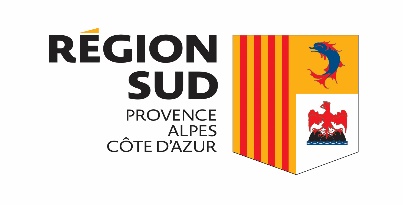 Nom de l'établissement : 	Nom : 		Adresse : 		Code Postal :         Ville : :    -.  -  -.  -                           …………………………...	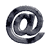 Identification du signataire de la convention :	Nom et prénom: 		Qualité : 	:    -..  -  -  - Attention, lors de la signature de la convention, il sera indispensable de joindre l'acte officiel autorisant le représentant de l'établissement contractant à signer celle ci. Responsable du PRAME au sein de l’établissement (si différent) : (2)	Nom et prénom: 	:    -..  -  -  -  Noms et mails des personnes devant avoir accès au logiciel de gestion des bourses de stage (saisie des dossiers, édition des tableaux de comité, suivi des paiements, consultation …)	Nom et prénom: 	:    -..  -  -  - 	Nom et prénom: 	:    -..  -  -  - Remarque : Depuis la rentrée 2020-2021, une nouvelle plateforme permet à l’étudiant de saisir sa demande et de suivre l’évolution de son dossier. Il appartient à l’établissement de valider la conformité de la candidature des étudiants sur l’espace qui lui est dédié, de modifier certaines informations saisies, de retourner le dossier à l’étudiant pour complément (exemple : convention de stage non conforme)…etc. (2) Il est demandé à chaque chef d'établissement de désigner un responsable du dossier qui sera le correspondant du Service Rayonnement International et du Rectorat pendant toute la durée de l'opération.Renseignements sur votre établissement Nombre total d'étudiants inscrits dans une S.T.S dans l'établissement au titre de l’année universitaire 2020-2021 (toutes filières confondues) :           		 Avez-vous dans votre établissement des étudiants inscrits en alternance susceptibles d’effectuer une période de mobilité internationale ?  Oui 		Non  Sections éligibles :  Quel est le statut de votre établissement ? Public Privé  Votre établissement sollicite-t-il un financement ERASMUS pour la mobilité en stage des étudiants inscrits en BTS ou bénéficie-t-il d’un autre type d’aide ?3) Veuillez décrire précisément la stratégie de votre établissement en matière d'échanges internationaux :actions déjà engagées les années précédentes, partenariats en cours avec des lycées ou des organismes de formation professionnelle d'autres régions permettant une recherche facilitée de stages en entreprises, résultats obtenus et / ou escomptés sur la recherche d'emplois, incidence des bourses régionales sur le développement de la stratégie internationale de l'établissement etc... (joindre toutes pièces utiles).4) Merci de bien vouloir indiquer le nombre estimatif d’étudiants qui bénéficiaient jusqu’à présent d’une bourse ERASMUS et qui pourraient désormais candidater aux aides régionales :Programme Régional d’Aide à la Mobilité Etudiante – PRAME « stage »Volet B.T.S – Année universitaire 2021-2022APPEL A MANIFESTATION D’INTERETen direction des établissements de formation publics et privés de Provence-Alpes-Côte d’AzurCritères conditionnant l’attribution d’une bourse de stage :MANIFESTATION D’INTERETProgramme Régional d’Aide à la Mobilité Etudiante - PRAMEVolet BTS2021-2022Sections éligibles au PRAME BTSNombre d’étudiants inscrits dans cette sectionCommerce InternationalSoutien à l’action managérialeManagement en hôtellerie et restaurationTourismeGestion des transports et logistique associéeManagement commercial et opérationnelNégociation et digitalisation de la relation clientServices informatiques aux organisationsDesign de mode, textile et environnementGestion de la PMEDate et tampon de l’établissement : Signature du chef d’établissement :